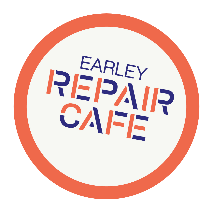 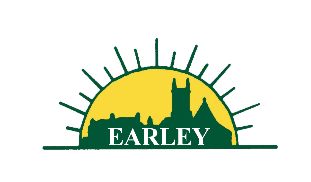 Earley Repair Café - Volunteer Application Form

Your Information
Volunteering Role 
Emergency ContactPlease complete, giving the name and contact details of someone we can call in the event of any emergency during a session of the Repair Café.
Privacy Notice

By submitting this application, you consent to the Council storing and processing the personal data you have provided for the purpose for which it was submitted. For more details, visit https://www.earley-tc.gov.uk/council-documents/  Please return your completed form by email to: administration@earley-tc.gov.uk or by post to: Earley Town Council, Council Offices, Radstock Lane
Earley, Reading, RG6 5ULName of Applicant	AddressTelephone NoEmail AddressWhich role would you like to volunteer for (delete as appropriate)Repairer / Reception & Registration / Helping in the CaféIf you selected ‘Repairer’, which areas are you most interested / most skilled in? e.g. bikes, textiles, electronics, furniture, tool sharpening, toys etc. Do you have any specialist qualifications?e.g. first-aider, PAT tester  Why would you like to volunteer at Earley Repair Café? Name Relationship to youContact NumberAlternate Contact Number